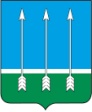 Администрациязакрытого административно-территориальногообразования Озерный Тверской областиП О С Т А Н О В Л Е Н И Е01.07.2022                                                                                                                № 130О внесении изменений в Положение о закупкахтоваров, работ, услуг ООО «УК Комсервис»В соответствии с Федеральным законом от 18.07.2011 года № 223-ФЗ "О закупках товаров, работ, услуг отдельными видами юридических лиц", статьей 36 Устава ЗАТО Озерный, администрация ЗАТО Озерный постановляет:Внести следующие изменения в Положение о закупках товаров, работ, услуг общества с ограниченной ответственностью «Управляющая компания Комсервис» (далее – Положение), утвержденное постановлением администрации ЗАТО Озерный от 01.10.2018 г. № 306: Пункт 8.1.2 Положения изложить в новой редакции: «8.1.2 Закупки, участниками которых могут быть только субъекты малого и среднего предпринимательства и самозанятые, заказчик вправе осуществлять путем проведения как конкурентных процедур в соответствии с настоящим Положением, так и путем проведения неконкурентных процедур (закупки у единственного поставщика (подрядчика, исполнителя).	В случае если закупка, участниками которой могут быть только субъекты малого и среднего предпринимательства и самозанятые, осуществляется у единственного поставщика (подрядчика, исполнителя), при осуществлении такой закупки заказчик должен соблюдать требования, предусмотренные Постановлением Правительства РФ № 1352. Участниками такой закупки могут быть:любые лица, указанные в ч. 5 ст. 3 Закона № 223-ФЗ, в том числе CMCП;только CMCП;лица, в отношении которых документацией о закупке установлено требование о привлечении к исполнению договора субподрядчиков (соисполнителей) из числа CMCП.».	1.2.  Пункт 8.2.3 Положения дополнить подпунктом 5 следующего содержания:	«5) При проведении закупки у единственного поставщика (подрядчика, исполнителя), участниками которой могут быть только субъекты малого и среднего предпринимательства и самозанятые, заказчик вправе размесить извещение о проведении такой закупки в Единой информационной системе.».Подпункт 3 пункта  8.2.15 Положения изложить в новой редакции:«3) Заказчик решил отказаться от заключения договора в порядке и по основаниям, предусмотренным настоящим Положением;». Дополнить пункт 8.2.15 Положения подпунктом 4 следующего содержания: «4) не заключен договор по результатам проведения такой закупки.».Подпункт  2 пункта 8.4.2 Положения изложить в новой редакции: «2) о сроке оплаты поставленных товаров (выполненных работ, оказанных услуг) по договору (отдельному этапу договора), заключенному поставщиком (исполнителем, подрядчиком) с субподрядчиком (соисполнителем) из числа CMCП.  Такой срок не может превышать 7 рабочих дней со дня подписания заказчиком документа о приемке товара (выполненной работы, оказанной услуги) по договору (отдельному этапу договора);». Дополнить пункт 8.4.2 Положения подпунктом 4 следующего содержания: «4) о стране происхождения товара, при осуществлении закупки, в том числе поставляемого при выполнении закупаемых работ, оказании закупаемых услуг.».1.7.  Пункт 8.4.3 Положения исключить. Контроль за соблюдением требований, содержащихся в  Положении о закупках товаров, работ, услуг общества с ограниченной ответственностью «Управляющая компания Комсервис» возложить на директора ООО «УК Комсервис» Мосиенко В.В.Контроль за исполнением настоящего постановления возложить на заместителя главы администрации ЗАТО Озерный, руководителя отдела муниципальных закупок и бухгалтерского учета  Муратову Е.Н.Опубликовать настоящее постановление в газете «Дни Озерного» и разместить на официальном сайте муниципального образования ЗАТО Озерный в сети Интернет (www.ozerny.ru).Постановление вступает в силу с даты опубликования. Глава  ЗАТО Озерный                                                                         Н.А. Яковлева  